Uznesenia z ustanovujúceho zasadnutia OZ Nižný Žipov konaného dňa 24.11.2022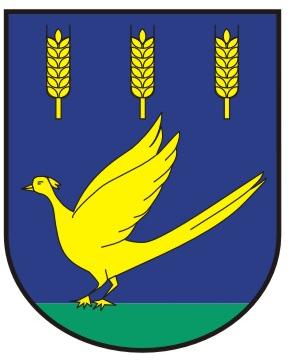 Uznesenie č. 1/2022K bodu č. 2 určenie zapisovateľa a overovateľov zápisnice Obecné zastupiteľstvo v Nižnom Žipove podľa § 11 ods.4 zákona č. 369/1990 Zb. o obecnom zariadení v z.n.purčujeza zapisovateľa Andreu Pallai Danyovú, za overovateľov Miroslava Németha a Darinu Čukátovú                                                                                                                            Ing. Ján Garbár                                                                                                                              starosta obceUznesenia z ustanovujúceho zasadnutia OZ Nižný Žipov konaného dňa 24.11.2022Uznesenie č. 2/2022K bodu č. 3 Oznámenie výsledkov voľby starostu a volieb do obecného a odovzdanie osvedčení o zvolení novozvoleného starostu a poslancom novozvoleného obecného zastupiteľstva a body 4,5,6:Obecné zastupiteľstvo v Nižnom Žipove podľa § 11 ods.4 zákona č. 369/1990 Zb. o obecnom zariadení v z.n.pA . b e r i e n a v e d o m i evýsledky voľby starostu a volieb do obecného zastupiteľstvavystúpenie novozvoleného starostuk o n š t a t u j e,  ž enovozvolený starosta obce Ing. Ján Garbárzložil zákonom predpísaný sľub starostu obcezvolení poslanci obecného zastupiteľstva zložili zákonom predpísaný sľub poslanca obecného zastupiteľstva: Darina Čukátová Pavol FrankoIng. Ján Kaduk Lukáš KobzošIng. Vladimír Mihalko Miroslav Németh Štefan Polák                                                                                                                            Ing. Ján Garbár                                                                                                                              starosta obceUznesenie č. 3/2022K bodu č. 7 Schválenie programu ustanovujúceho zasadnutiaObecné zastupiteľstvo v Nižnom Žipove podľa § 11 ods.4 zákona č. 369/1990 Zb. o obecnom zariadení v z.n.pschvaľujeprogram ustanovujúceho zasadnutia obce Nižný Žipov.                                                                                                                            Ing. Ján Garbár                                                                                                                              starosta obceUznesenie č. 4/2022K bodu č. 8  Poverenie poslanca obecného zastupiteľstva, ktorý bude oprávnený zvolávať a viesť                                            zasadnutia obecného zastupiteľstva v prípadoch podľa § 12 ods. 1 a ods. 2 zákona č. 369/1990 Zb. o obecnom zriadení a Určenie zástupcu starostu obce Obecné zastupiteľstvo v Nižnom Žipove podľa § 11 ods.4 zákona č. 369/1990 Zb. o obecnom zariadení v z.n.pA. poverujeposlanca obecného zastupiteľstva Ing. Jána Kaduka, ktorý bude oprávnený zvolávať                   a viesť                                            zasadnutia obecného zastupiteľstva v prípadoch podľa § 12 ods. 1 a ods. 2 zákona č. 369/1990 Zb. o obecnom zriadení B. schvaľujeza zástupcu starostu obce Nižný Žipov Pavla Franka.                                                                                                                            Ing. Ján Garbár                                                                                                                              starosta obceUznesenie č. 5/2022K bodu č. 9 Voľba členov do školskej radyObecné zastupiteľstvo v Nižnom Žipove podľa § 11 ods.4 zákona č. 369/1990 Zb. o obecnom zariadení v z.n.pschvaľujeVoľbu členov do školskej rady za obecný úrad:     Do rady školy boli zvolení: Ing. Vladimír Mihalko, Štefan Polák – za OZ                                                  Viera Tothová – za OcÚ  	                   Miroslav Németh – za MŠ                                                                                                                            Ing. Ján Garbár                                                                                                                              starosta obceUznesenie č. 6/2022K bodu č. 10  Zriadenie komisií, voľba ich predsedov a členovObecné zastupiteľstvo v Nižnom Žipove podľa § 11 ods.4 zákona č. 369/1990 Zb. o obecnom zariadení v z.n.pschvaľujezriaďuje tieto komisií a ich členov:inventarizačnávyraďovacia a likvidačnáochrana verejného záujmuverejného poriadku a priestupkovšportovo – kultúrnuZa predsedu Inventarizačnej bol zvolený: Ing. Ján Kaduk, za členov inventarizačnej komisie boli zvolení: Pavol Franko, Andrea Pallai Danyová, Viera TothováZa predsedu vyraďovacej a likvidačnej komisie bol zvolený: Miroslav Németh, za členov vyraďovacej a likvidačnej komisie boli zvolení: Darina Čukátová, Andrea Pallai Danyová, Viera TothováZa predsedu komisie ochrany verejného záujmu bol zvolený: Ing. Vladimír Mihalko,     za člena komisie bol zvolený: Štefan Polák, Lukáš KobzošZa predsedu komisie verejného poriadku a priestupkov bol zvolený: Pavol Franko,        za člena komisie bol zvolený Miroslav Németh, Lukáš KobzošZa predsedu športovo – kultúrnej komisie bol zvolený: Lukáš Kobzoš, za člena športovo - kultúrnej komisie bol zvolený Štefan Polák, Pavol Franko                                                                                                                            Ing. Ján Garbár                                                                                                                              starosta obceUznesenie č. 7/2022K bodu č. 11 Určenie platu starostu obce Obecné zastupiteľstvo v Nižnom Žipove podľa § 11 ods.4 zákona č. 369/1990 Zb. o obecnom zariadení v z.n.pschvaľujeplat starostu obce so 40 % navýšením podľa zákona č 253/1994 Z.Z o právnom postavení a platových pomeroch starostov obcí a primátorov miest v znení neskorších predpisov,       kde starosti patrí plat, ktorý je súčinom priemernej mesačnej mzdy zamestnanca v národnom hospodárstve vyčíslenej na základe údajov štatistického úradu SR za predchádzajúce kalendárny rok a násobku podľa počtu obyvateľov obce.                                                                                                                            Ing. Ján Garbár                                                                                                                              starosta obceUznesenie č. 8/2022K bodu č. 12 vyhlásenie voľby hlavného kontrolóra Obecné zastupiteľstvo v Nižnom Žipove podľa § 11 ods.4 zákona č. 369/1990 Zb. o obecnom zariadení v z.n.pschvaľuje  vyhlásenie voľby hlavného kontrolóra obce Nižný Žipov. Pracovný úväzok 30%                                                                                                                            Ing. Ján Garbár                                                                                                                              starosta obceZa: 7Ing. Vladimír Mihalko, Darina Čukátová, Štefan Polák, Miroslav Németh, Pavol Franko, Ing. Ján Kaduk, Lukáš KobzošProti: 0Zdržali sa: 0Za: 7Ing. Vladimír Mihalko, Darina Čukátová, Štefan Polák, Miroslav Németh, Pavol Franko, Ing. Ján Kaduk, Lukáš KobzošProti: 0Zdržali sa: 0Za: 7Ing. Vladimír Mihalko, Darina Čukátová, Štefan Polák, Miroslav Németh, Pavol Franko, Ing. Ján Kaduk, Lukáš KobzošProti: 0Zdržali sa: 0Za: 6Darina Čukátová, Štefan Polák, Miroslav Németh, Pavol Franko, Ing. Ján Kaduk, Lukáš KobzošProti: 0Zdržali sa: 1 Ing. Vladimír MihalkoZa: 7Ing. Vladimír Mihalko, Darina Čukátová, Štefan Polák, Miroslav Németh, Pavol Franko, Ing. Ján Kaduk, Lukáš KobzošProti: 0Zdržali sa: 0Za: 7Ing. Vladimír Mihalko, Darina Čukátová, Štefan Polák, Miroslav Németh, Pavol Franko, Ing. Ján Kaduk, Lukáš KobzošProti: 0Zdržali sa: 0Za: 7Ing. Vladimír Mihalko, Darina Čukátová, Štefan Polák, Miroslav Németh, Pavol Franko, Ing. Ján Kaduk, Lukáš KobzošProti: 0Zdržali sa: 0Za: 7Ing. Vladimír Mihalko, Darina Čukátová, Štefan Polák, Miroslav Németh, Pavol Franko, Ing. Ján Kaduk, Lukáš KobzošProti: 0Zdržali sa: 0